CURRICULUM VITAE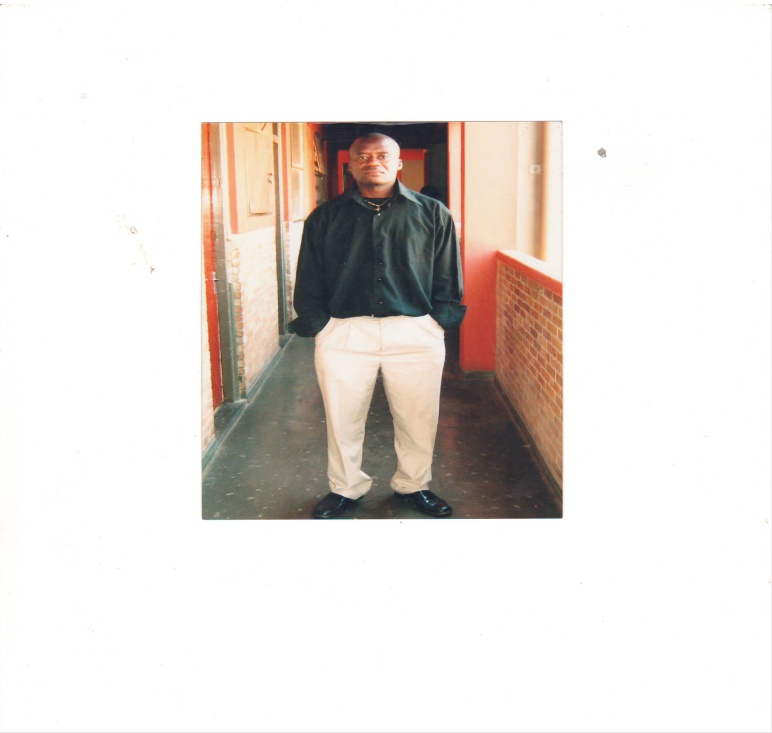 Personal Details PENN KENNETH ACHU Mobile phone: +27(0)765829231 Email: pennkenneth1981@yahoo.co.za Johannesburg, South Africa 116 GREAT BRITAIN & LEONARD STR, TURFFONTEINCareer’s objective: To provide high-quality language teaching and translation to partners and people SENIOR FRENCH TRANSLATOR& TEACHER(English-French; French-English)FIVE YEARS OF DOCUMENTED (EXPERIENCE)Services offered: Translation, language teaching, précis-writing, editing, interpreting, reporting, revision and speech-draftingWorking Knowledge of SpanishI. Experience in Teaching French and translation February 2007-2008: Assistant Lecturer of French and Translation at the French Linguistic Centre (F.L.C), Graduate School of Translation and Interpretation. Class level: Actuarial Undergraduate Students. 2008-2009: Part-time teacher of the French Language at Bastos College, Yaounde, CameroonClasses taught: Forms V and IV. 2004-2005: Part-time teacher of the French Language at Longla Comprehensive College,B’da. Classes taught: Upper sixth and Lower Sixth. II- Education, qualifications and Training 2003-2005: MA in translation from the Advanced School of translators and Interpreters (ASTI) - University of Buea GPA GRADE: 3.44 on a scale of 4.0 Focus areas: Technical and general translation, reporting, editing, speech-drafting and interpretation. Minor focus area: Economics 2008-2009: Certificate in IT and computing from P.C Training & Business InstituteComputer Systems & Networking, South Africa 1999-2002: BA in bilingual studies- English and French University of Yaounde 2.Major courses: English Language and Literature French Language and literature, Translation Minor course: German III- Further Training MARCH 2005: Translator on probation at the Ministry of Public Service and Administrative Reforms (Cameroon). Duration: 3 months. Job description: Translation of administrative and legal documents, Memos, decrees, texts of public interest and speech-drafting  Same year: Received training in computer-assisted translation and the use of Internet resources Paul’s Computer Institute. IV- WORKING EXPERIENCE in Translation From 2007 to date Independent consultant with both national and International organizations 2010-to date: Iyelbo Consultancy (US) Job description: French Language Translator & Editor in the field of mining (ore, Cobalt, and all kinds of minerals) 2010-to date: Part-time Consultant with the Language Real Deals,South Africa. Job description: Translation of financial and development-based documents, speech-drafting, translation of course materials and texts based on employment, poverty,Information Technology, gender mainstreaming and workers’ conditions in the world. 2007-2008: French text translator and Editor with the Forest Stewardship Council (A German NGO in Cameroon) Job description: translation and revision of texts based on forestry, flora and fauna 2008-2009: Assistant lecturer of English and translation at the French Linguistic Centre (F.L.C), Graduate School of Translation and Interpretation, Yaounde, Cameroon V- LEISURE Reading, Internet & BasketballI hereby certify that all the information contained in this resume is true to the best of my knowledge and the references listed below could be contacted for verification. v- REFERENCES Translation Real Deals, South AfricaGeneral ManagerContact person: Perez Harley MpioContact Number:+27(0)11 434 1175 Email:perezharlempio@yahoo.frIyelbo Consultancy ,USA Assistant Service HEAD Christensia AkunjuEmail: christensiakunju@yahoo.comContact: 001 202 386 5515Cuttingdege Consultancy services (UK) Contact person: Punesh Email : careers@cuttingedge.co.in GMA Services Private Limited (India) Contact details: Mr. Richard John Bosco Email: richard@globalizeme.com